Information and Workshops about Health Care Reform 
& the Patient Protection and Affordable Care Act (ACA)Starting January 1, 2014, the ACA requires that most New Yorkers get health insurance or pay a penalty.  The state-run NY State of Health (NYSOH), the Official Health Plan Marketplace, is available to help eligible New Yorkers and Small Businesses get health insurance.  Are you interested in learning more about how health care reform will affect you and your group?Please return this form via email brownal@hra.nyc.gov  or fax 212-331-3597 if you would like to request a presentation to your group to help you Get Ready for Health Care Reform!Name of Organization: ______________________________________________________________________Type of Event: _______________________________________________________________________________Type of Audience: _________________________________________________________Expected Number of Attendees: ___________________________________________________________Contact Person: _____________________________________________________________________________Address: _____________________________________________________________________________________Borough: ______________________________ 			Zip Code: _______________________Telephone: _____________________________		Fax: _____________________________________E-Mail Address: _____________________________________________________________________________Are You Ready for Health Care Reform? (Series) 
Individuals, families and self-employed residents:  Learn the basics about new health insurance options and requirements under the Health Care Reform law.Financial Assistance (Series)Individuals and families:  Find out about new premium tax credits and cost-saving options to lower coverage costs.Small Businesses & Health Insurance: (Series)Businesses with 50 or fewer employees: Understand how health insurance is changing for you and your employees and new cost saving options available through the NY State of Health.Please email us at brownal@hra.nyc.gov for more information, including requests for copies of these materials.YES!We would like to request OCHIA’s participation in a “Get Ready for Health Care Reform!” presentation, workshop or other forum on health care reform and the New York State of Health (NYSOH).  Uninsured New YorkersImmigrantsSelf-Employed and Sole ProprietorsYoung AdultsPremium Tax Credits: Lower the Cost of Your Health InsuranceWhat Are Premium Tax Credits? Understanding Your Premium Tax CreditCost-Sharing Reductions Available in the NY State of Health: Buying in the NY’s Individual MarketplaceChecklist for Small Businesses: Tips on what to do before you shop for insurance Checklist for Small Businesses: Tips on what to do before you shop for insurance Checklist for Small Businesses: Tips on what to do before you shop for insurance Checklist for Small Businesses: Tips on what to do before you shop for insurance If You Offer Health Insurance, What to Expect from Health Care Reform?If You Offer Health Insurance, What to Expect from Health Care Reform?If You Offer Health Insurance, What to Expect from Health Care Reform?If You Offer Health Insurance, What to Expect from Health Care Reform?Are You Interested in Offering Health Insurance to Your Employees?Are You Interested in Offering Health Insurance to Your Employees?Are You Interested in Offering Health Insurance to Your Employees?Are You Interested in Offering Health Insurance to Your Employees?Why Purchase A Plan Through the NY State of Health?Why Purchase A Plan Through the NY State of Health?Why Purchase A Plan Through the NY State of Health?Why Purchase A Plan Through the NY State of Health?The Small Business Health Care Tax Credit Can Help You Purchase Health Insurance for Your EmployeesThe Small Business Health Care Tax Credit Can Help You Purchase Health Insurance for Your EmployeesThe Small Business Health Care Tax Credit Can Help You Purchase Health Insurance for Your EmployeesThe Small Business Health Care Tax Credit Can Help You Purchase Health Insurance for Your EmployeesVisit us online at nyc.gov/hilinkVisit us online at nyc.gov/hilinkVisit us online at nyc.gov/hilinkVisit us online at nyc.gov/hilinkVisit us online at nyc.gov/hilinkVisit us online at nyc.gov/hilinkLike Us On Facebook“Like" NYC HI Link on FacebookLike Us On Facebook“Like" NYC HI Link on Facebook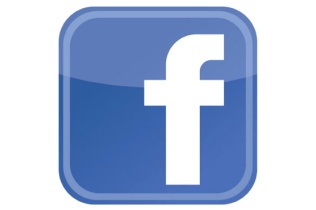 Follow UD @NYCGetInsured on Twitter for regular updates about health insurance and health care reform in NYC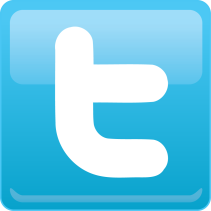 